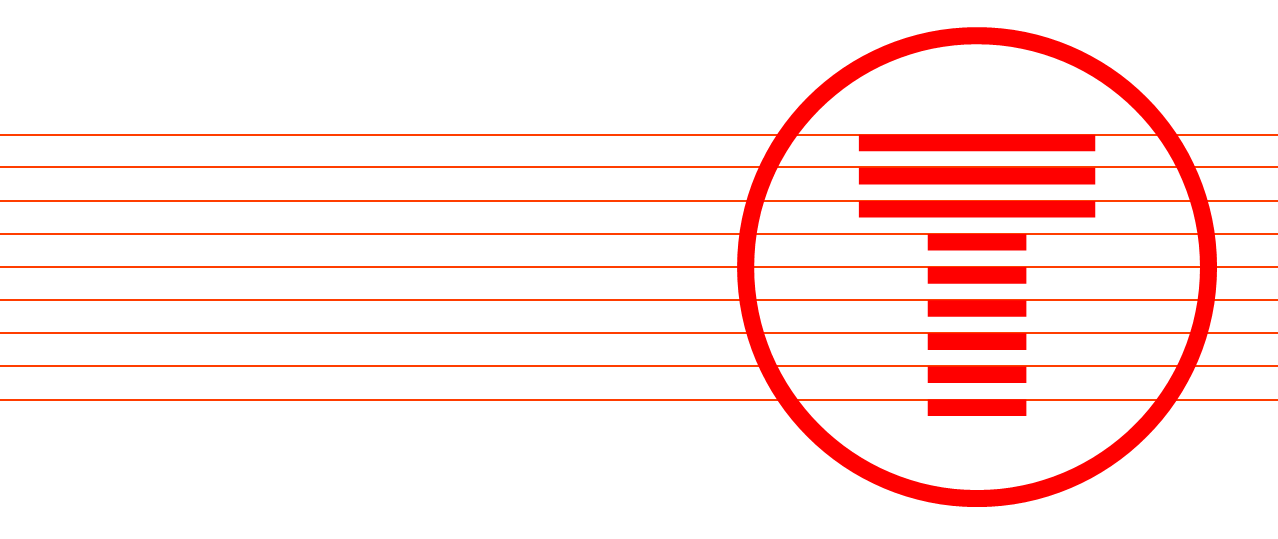 Cyfarfu’r fforwm ar 28 Medi 2022, 11:00am – 12:00pm (Microsoft Teams)Yn bresennol Aelodau’r Fforwm Trafnidiaeth Cymru Llywodraeth Cymru Nodyn gan y Cadeirydd, Helen Dale “Rwy’n falch iawn o weld presenoldeb da yn ein fformat rhanbarthol newydd ac rwy’n gobeithio bod y newid hwn wedi bod yn ddefnyddiol i’r aelodau. Hoffwn ddiolch i holl aelodau’r fforwm sydd wedi rhoi eu hadborth i ni. Byddwn yn ei ystyried ac yn rhannu eu brwdfrydedd, eu sylwadau a’u cwestiynau yn ystod y cyfarfod. Gan mai hwn oedd y tro olaf i mi gadeirio’r fforwm hwn, rwy’n ddiolchgar i’r aelodau am eu sylwadau caredig a hoffwn ddymuno llwyddiant parhaus i’r fforwm gyda’r Cadeirydd a’r Rheolwr Rhanddeiliaid newydd ar gyfer De-ddwyrain Cymru, Jessica Clement.”Agenda Trosolwg o Fetro De Cymru (Llinellau Craidd y Cymoedd)Gwnaeth Helen Dale (HD) gyflwyno Gareth Paget (GP), Rheolwr Rhaglen (TrC), a'i wahodd i roi cyflwyniad ar raglen Metro De Cymru. 

Rhoddodd GP ragarweiniad i’r cyflwyniad drwy amlinellu nodau lefel uchel y Metro. Roedd y rhain yn cynnwys gwell profiad i deithwyr, amseroedd teithio ac amlder. Rhoddodd enghraifft o amserlen 4 trên yr awr arfaethedig ar gyfer Llinellau Craidd y Cymoedd a gwelliannau i wasanaethau eraill gan gynnwys Rhymni, Caerdydd ac ardal Bae Caerdydd. Hefyd, amlinellodd GP y ddau drên newydd a fydd yn cael eu cyflwyno ar y rheilffyrdd, sef trenau Stadler FLIRT (DEMU) Class 231, a threnau tram Stadler Citylink Class 398.Esboniodd GP fod y rhaglen wedi’i rhannu’n 15 o wahanol ddisgyblaethau a 45 o brosiectau unigol sy'n arwain at dros 47,000 o dasgau rhaglen. Mae’r rhain yn cynnwys amrywiaeth o gerrig milltir gwahanol wedi’u tracio. Rhoddodd drosolwg hefyd o’r meintiau sydd dan sylw o ran traciau newydd, offer llinellau uwchben (OLE), uwchraddio gorsafoedd, gwaith sifil (addasu pontydd, platfformau, parapetau ar gyfer gwaith), a signalau.Drwy ei gyflwyniad, rhoddodd GP y wybodaeth ddiweddaraf i aelodau’r fforwm am nifer o brosiectau sydd wrthi'n mynd rhagddynt. Roedd y rhain yn cynnwys:Depo Treganna, a fydd yn safle cadw ar gyfer trenau Class 231.Canolfan Rheoli Gwybodaeth Llinellau Craidd y Cymoedd, yn Ffynnon Taf, lle y bydd y staff sy’n gweithio ar signalau a rhyngwyneb cwsmeriaid.Depo Ffynnon Taf, a fydd yn safle cadw ar gyfer trenau tram Class 398.Gorsaf Ffynnon Taf, gan gynnwys estyniadau i blatfformau, slabiau a phalmentydd botymog, mynediad gwastad a phont droed hygyrch gyda lifftiau.Estyniadau i blatfformau mewn gorsafoedd eraill gan gynnwys Danescourt, y Tyllgoed a Waun-gron fel bod modd i drenau newydd agor pob drws pan fyddant yn cyrraedd.Gwaith addasu coper er mwyn caniatáu mynediad gwastad yng ngorsaf Danescourt a gorsafoedd eraill ar Linellau Craidd y Cymoedd.Platfformau newydd ym Mynwent y Crynwyr a gorsafoedd eraill.Gwaith seilwaith sylweddol arall, gan gynnwys pont fwydo’r Gamlas ger Merthyr Tudful, a Phont Droed y Diafol ger Trefforest.Rhoddodd GP y wybodaeth ddiweddaraf i aelodau’r fforwm am rai o’r prosiectau cymunedol y mae tîm y prosiect, gan gynnwys partneriaid cyflawni fel Alun Griffiths, wedi bod yn gysylltiedig â nhw, gan gynnwys yn Ysgol Gynradd Coed y Dderwen ym Merthyr Tudful. 

I gloi ei gyflwyniad, rhoddodd y wybodaeth ddiweddaraf am y blocadau sydd i ddod ac esboniodd fod blocadau'n golygu bod modd i waith gael ei wneud yn gyflymach ac yn fwy effeithlon. Hefyd, rhoddodd drosolwg i’r aelodau o gynlluniau sydd ar y gweill ac sy’n mynd rhagddynt ym mhob rhan o Linellau Craidd y Cymoedd.

Diolchodd HD i GP am ei gyflwyniad ac agorodd y llawr ar gyfer cwestiynau a sylwadau. 

Soniodd Rich Middleton (RM) yn y cyfleuster sgwrsio am ba mor gyffrous fydd mynediad gwastad a pha mor dda yw gweld cynnydd. 

Dywedodd Gwyn Smith (GS) na fydd gwaith Mynwent y Crynwyr yn rhoi mynediad sy’n cydymffurfio ag ATAPG i Daith Taf oherwydd y gwahaniaeth lefel rhwng yr orsaf a Thaith Taf, a fyddai’n ei gwneud hi’n anodd adeiladu llwybr teithio llesol rhwng y pwyntiau, ac y gall hyn ei gwneud hi’n anoddach hawlio cyswllt da, ond gwnaeth sylwadau cadarnhaol ar waith arall. Nododd GP y sylw.

Codwyd cwestiwn pellach ynghylch pryd y bydd y mynediad gwastad ar waith, ac atebodd GP ei fod yn disgwyl i’r rhan fwyaf o’r mynediad gwastad fod ar waith erbyn diwedd 2023. 

Codwyd cwestiwn olaf ynghylch cyflwyno 4 trên yr awr ar TAM. Dywedodd GP na fydd 4 trên yr awr ar TAM nes y bydd yr amserlen yn newid oherwydd y troi’n ôl ym Mae Caerdydd sy’n hwyluso hyn wrth fodelu amserlenni. Ychwanegodd na fwriedir i’r amserlen newydd fod ar waith tan Ch1 neu Ch2 2024. 
Briff Diogelwch OLEDiolchodd Helen Dale (HD) i’r aelodau am eu cwestiynau ar yr eitem flaenorol a throsglwyddodd yr awenau i Georgia Cope (GC), Rheolwr Prosiect Cynorthwyol (TrC) i roi cyflwyniad i’n hymgyrch Offer Llinellau Uwchben a Diogelwch.Dechreuodd GC ei chyflwyniad drwy roi trosolwg o’r seilwaith trydaneiddio a fydd yn cael ei osod ar oddeutu 170km o drac ar Linellau Craidd y Cymoedd, gan gynnwys tua 3,000 o fastiau, bwmau, rhannau dur bach a sylfeini. Nododd y bydd hyn yn gymharol anymwthiol o gymharu â chyfarpar OLE arall a disgrifiodd fanteision trydaneiddio. Mae’r rhain yn cynnwys trenau glanach, tawelach a mwy gwyrdd, defnyddio ynni’n fwy effeithlon, a defnyddio cerbydau ysgafnach sy’n arwain at amseroedd teithio byrrach a threnau amlach.Nododd y bydd TrC yn gosod trydaneiddio clyfar, sy’n fwy effeithlon ac yn cynnwys cymysgedd o rannau byw, rhydd o gatenâu, a rhannau wedi’u daearu’n barhaol (PES). Mae hyn yn gofyn am lai o ymyriadau trac a sifil drud sy’n cymryd llawer o amser, a newidiadau cymhleth i’r canopi. Rhoddodd GC drosolwg i’r aelodau o’r hyn sy’n gysylltiedig â thrydaneiddio, gan gynnwys y cam dylunio, tyllau prawf i bennu unrhyw rwystrau rhag gosod, ac unrhyw ymchwiliadau i gyfleustodau cyhoeddus a gwyriadau angenrheidiol. Drwy gydol ei chyflwyniad, dywedodd GC wrth aelodau’r fforwm fod llawer o beryglon adeiladu a chyflwynodd bob un o’r rhain i’r aelodau. Hefyd, esboniodd y mesurau lliniaru sydd ar gael i fynd i’r afael â’r rhain. Esboniodd hefyd y broses adeiladu a’r offer a ddefnyddir ar gyfer sylfeini, gan gynnwys darnau crwn gwag (CHS), taradrau, a phadiau disgyrchiant. Nododd hefyd y dulliau adeiladu a’r ystyriaethau o ran y rhannau dur a’r gwifrau.Ychwanegodd fod TrC yn gweithio gydag awdurdodau lleol i sicrhau bod caniatadau Adran 61 yn eu lle a chyda chymdogion sy'n byw wrth ymyl y rheilffordd i sicrhau eu bod yn ymwybodol o waith a fydd yn debygol o darfu arnynt sy’n gysylltiedig â thrydaneiddio. Hefyd, rhoddodd wybodaeth i’r aelodau am y mathau o fesurau lliniaru sŵn sy’n cael eu rhoi ar waith i leihau sŵn adeiladu a tharfu.Dangosodd GC rai o ddeunyddiau ymgyrch diogelwch trydaneiddio Network Rail i aelodau’r fforwm a nododd y byddai TrC (gan gynnwys y tîm rhanddeiliaid ac ymgysylltu) yn gweithio gyda Network Rail ar fentrau tebyg. Ychwanegodd y bydd ymgyrch gyhoeddus sylweddol a llawer o arwyddion oherwydd y risgiau diogelwch difrifol sy’n gysylltiedig â thresmasu ar reilffyrdd wedi’u trydaneiddio. 

Diolchodd HD i GC am ei chyflwyniad ac ailadroddodd bwysigrwydd diogelwch OLE, a gofynnodd i aelodau’r fforwm a oedd ganddynt unrhyw gwestiynau. Nid oedd yr un aelod o’r fforwm am ofyn unrhyw gwestiynau.
Trafodaeth Amserol OLECyflwynodd Helen Dale (HD) Lowri Joyce (LJ), Pennaeth Dros Dro Ymgysylltu â’r Gymuned a Rhanddeiliaid (TrC), a fyddai’n cynnal gweithdy adborth ar ymgyrch diogelwch cyhoeddus OLE i gasglu barn a syniadau ynghylch sut i gadw cymunedau’n ddiogel wrth ddefnyddio’r gwasanaeth neu tra byddant yn agos at y cledrau.Diolchodd LJ i Gareth Pagett (GP) a Georgia Cope (GC) am gyflwyno’r cefndir drwy eu cyflwyniadau cynharach, a chyflwynodd y drafodaeth amserol. Yn ei chyflwyniad, dywedodd LJ ei bod am roi sylw i’r gweithgarwch cyfathrebu ac ymgysylltu a fydd yn digwydd dros y misoedd nesaf.

Nododd LJ fod TrC yn awyddus i sicrhau bod cymdogion rheilffyrdd yn deall beth a fydd yn cael ei osod a pham, y peryglon, effaith camddefnydd ac, yn bwysig ddigon, y manteision sy'n gysylltiedig ag OLE a’r gwaith trawsnewid. Roedd hyn wedi’i gyflawni hyd yn hyn drwy gyfathrebu’n barhaus â chymdogion sy’n byw wrth ymyl y rheilffordd cyn gwneud gwaith sy'n debygol o darfu arnynt, a chanllaw cyffredinol i'r gymuned a gafodd ei anfon i 55,000 o aelwydydd. 

Cyn i ragor o waith gael ei wneud, rhoddodd LJ wybod i aelodau’r fforwm am weithgareddau cyfathrebu eraill sydd ar y gweill neu'n cael eu hystyried. Mae’r rhain yn cynnwys arolygon rhanddeiliaid i’w cynnal â chymdogion sy'n byw wrth ymyl y rheilffordd ynglŷn â dulliau cyfathrebu, cyngor gan bartneriaid gan gynnwys Network Rail, fforwm trawsadrannol i ganolbwyntio ar ymgysylltu ynghylch OLE, nodi gwaith ymgysylltu sydd eisoes yn mynd rhagddo a allai gynnwys gwybodaeth am ddiogelwch OLE, a datblygu ymhellach y llwybrau gwybodaeth sydd eisoes yn bodoli mewn perthynas ag OLE, gan gynnwys Cwestiynau Cyffredin.

Rhoddwyd gwybod i aelodau’r fforwm am y camau cychwynnol sydd wedi cael eu cymryd i roi gwybod am ddiogelwch OLE. Hyd yn hyn, mae’r rhain wedi cynnwys trafodaethau mewnol ynghylch amserlenni, dod o hyd i ‘wersi a ddysgwyd’ o fentrau tebyg ar y cyd â phartneriaid fel Network Rail, datblygu cynnig asiantaeth i wella hunaniaeth yr ymgyrch ddiogelwch, ac archwilio’r defnydd o dechnegau newid ymddygiad (gan gynnwys model COM-B) er mwyn osgoi tybiaethau anghywir ynghylch cynulleidfaoedd targed.

Dywedodd LJ fod y camau nesaf yn cynnwys cydnabod bod llawer o fanteision i’r Metro, defnyddio arferion gorau gan bartneriaid, cydnabod bod hyn yn golygu ymgyrch rhannu gwybodaeth yn hytrach nag ymgyrch codi ymwybyddiaeth, defnyddio dulliau profi cynulleidfaoedd, a datblygu trafodaeth fewnol wythnosol.

Gofynnwyd i aelodau’r fforwm pa wybodaeth sydd ganddynt eisoes am OLE, beth oedd eu barn ar ymgysylltu a chyfathrebu ynghylch OLE, a phwy ddylai gael eu nodi fel cynulleidfaoedd targed. Diolchodd HD i LJ am ei chyflwyniad ac anogodd aelodau’r fforwm i roi eu barn a’u sylwadau ar y cynnwys a’r cwestiynau.Soniodd GP fod ymgysylltu drwy ysgolion lleol yn effeithiol mewn gwaith blaenorol, yn enwedig mewn ardaloedd lle mae’r ysgol yn agos at OLE a’r rheilffordd yn gyffredinol. Cyfeiriodd GC at fideos gwybodaeth trawiadol yr oedd hi wedi’u gweld yn yr ysgol a oedd yn gofiadwy ac wedi creu argraff arni. 

Dywedodd David Dawkins (DD) ei fod yn teimlo bod y cyflwyniad yn ysgogi'r meddwl. Rhoddodd enghraifft o’i ddyddiau ysgol ei hun pan gafodd marwolaeth drasig yn ymwneud â llinellau pŵer ei defnyddio fel cyfle i ddysgu. Aethpwyd â’r plant i weld y llinellau pŵer yn cael eu creu, a rhoddodd hyn ddealltwriaeth ddyfnach iddynt. Ychwanegodd ei fod yn teimlo ei bod yn bwysig cynnwys pobl ifanc, ond peidio â phregethu iddynt. Nododd LJ fod gan TrC safle ffug yn Ffynnon Taf a allai fod yn gyfle i ddysgu fel hyn. Ychwanegodd GP y byddai’r rhain yn adnodd defnyddiol i addysgu pobl ifanc, o bosibl gan gynnwys storfeydd yn Nhrefforest lle mae OLE yn cael ei adeiladu ymlaen llaw, a all fod yn gyfle.

Rhannodd Rich Middleton (RM) ei brofiadau o safbwynt Great Western Railway (GWR) a phwysleisiodd y dylai’r ymgyrch ddiogelwch fod yn estyniad i waith presennol yn hytrach na neges ar wahân. Awgrymodd hefyd y gellir defnyddio rhwydweithiau rheilffyrdd cymunedol i gryfhau’r neges, er mwyn sicrhau ei bod yn fwy cymunedol yn hytrach na’i bod yn cael ei chyhoeddi’n ganolog gan TrC. Ychwanegodd fod rhai enghreifftiau da o’r gwaith hwn, gan gynnwys gydag ysgolion. 

Ychwanegodd HD y bydd angen i TrC hefyd sicrhau ein bod yn gweithio gyda phobl sy’n fwy agored i niwed yn ogystal ag ysgolion, gan gynnwys grwpiau cerdded neu feicio neu’r rhai nad ydynt yn teimlo’n hyderus i ddefnyddio’r rhwydwaith ar hyn o bryd. Nododd GP y gallai Rob Gravelle helpu gyda hygyrchedd a chynhwysiant, ac y gallai Matt Gilbert helpu o safbwynt teithio llesol ac y gellid cynnwys y ddau ohonynt. Nododd LJ fod TrC hefyd yn ystyried ymgysylltu â grwpiau eraill sy’n defnyddio offer a all beri perygl yn agos at OLE, fel clybiau hedfan droniau a physgota.

Nododd HD fod amrywiaeth o ddulliau'n cael eu defnyddio i ymgysylltu â thrigolion ar hyn o bryd, gan gynnwys llythyrau a sesiynau galw heibio, ond gofynnodd i aelodau’r fforwm gynnig awgrymiadau ar gyfer unrhyw ddulliau effeithiol eraill yn y cyfleuster sgwrsio.

Diolchodd HD i’r aelodau am eu cwestiynau a nododd na chodwyd unrhyw gwestiynau pellach.Diwedd y Fforwm / Arolwg RhanddeiliaidDiolchodd Helen Dale (HD) i aelodau’r fforwm am gymryd rhan yn y cyfarfod ac am roi eu hadborth ar eitemau ar gyfer y dyfodol. Nododd ei bod yn gobeithio eu bod yn mwynhau’r fformat newydd ac y byddai arolwg yn cael ei roi yng nghyfleuster sgwrsio'r cyfarfod i bobl ei lenwi os hoffent wneud hynny.Diolchodd Lowri Joyce (LJ) ar ran TrC a’r Tîm Cyfathrebu i HD am ei hymdrechion yn y tîm rhanddeiliaid. Diolchodd HD i LJ hefyd, ac i holl aelodau’r fforwm am fod yn bresennol ac am weithio gyda TrC.
Y Fforwm Rhanddeiliaid Rhanbarthol Nesaf Bydd Fforwm Rhanddeiliaid Rhanbarthol nesaf Cymru Gyfan a’r Gororau, gan gynnwys sesiwn fforwm De-ddwyrain Cymru, yn cael ei gynnal ar 14 Rhagfyr 2022. Bydd y cyfarfod yn cael ei gynnal ar-lein ar lwyfan Microsoft Teams rhwng 9:30am a 12:00pm. Christian SchmidtCyngor Sir Mynwy David Dawkins (DD)Y Gymdeithas Cludiant Cymunedol (Cymru)Gwyn SmithSustransJason DixonCyngor Dinas Caerdydd John GibsonCyngor Dinas Caerdydd Kevin SalesCyngor Bwrdeistref Sirol Pen-y-bont ar OgwrMarcus LloydCyngor Bwrdeistref Sirol Caerffili Michele MitchellCyngor Bwrdeistref Sirol TorfaenRich Middleton (RM)Great Western RailwayRichard CopeCyngor Dinas Casnewydd a Chyngor Sir Fynwy Robert NiblettCyngor Sir Swydd GaerloywRoger WatersCyngor Bwrdeistref Sirol Rhondda Cynon TafSarah ReardonSuzanne PomeroyGareth Pagett (GP)Rheolwr RhaglenGeorgia Cope (GC)Rheolwr Prosiect CynorthwyolHelen Dale (HD) (Cadeirydd)Rheolwr Rhanddeiliaid (De-ddwyrain Cymru)Kelsey BarcenillaRheolwr Rhanddeiliaid (Metro Canolog a’r Bae)Lewis BrencherCyfarwyddwr Cyfathrebu ac YmgysylltuLowri Joyce (LJ)Pennaeth Dros Dro Ymgysylltu â’r Gymuned a RhanddeiliaidRoss WhitingSwyddog Ymgysylltu â’r Gymuned (De-ddwyrain Cymru)